О внесении изменений  в постановление администрации Сутчевского сельского поселения  Мариинско-Посадского района от 20.02.2020 г. № 17 «Об утвержденииАдминистративного регламента администрацииСутчевского сельского поселения Мариинско-Посадского района Чувашской Республикипо предоставлению муниципальной услуги "Подготовка и выдача градостроительногоплана земельного участка"       В соответствии с Градостроительным кодексом Российской Федерации, Федеральным законом от 27.07.2010 г.  № 210-ФЗ «Об организации предоставления государственных и муниципальных услуг», Уставом  Сутчевского сельского поселения  Мариинско- Посадского района Чувашской Республики, администрация  Сутчевского сельского поселения  Мариинско-Посадского района Чувашской Республики п о с т а н о в л я е т:        1. Внести в административный регламент администрации  Сутчевского сельского поселения  Мариинско-Посадского района Чувашской Республики по предоставлению муниципальной услуги «Подготовка и выдача градостроительного плана земельного участка», утвержденный постановлением администрации  Сутчевского сельского поселения № 17 от 20.02.2020г., (далее – административный регламент) следующие изменения:       пункт 1.2 раздела I административного регламента изложить в следующей редакции:«1.2. Круг заявителейЗаявителями на предоставление муниципальной услуги являются правообладатели земельных участков, иные лица в случае, предусмотренном частью 1.1 статьи 57.3 Градостроительного кодекса Российской Федерации. С запросом о предоставлении муниципальной услуги также вправе обратиться представители указанных лиц, действующие в силу полномочий, соответствующих действующему законодательству Российской Федерации (далее - заявители).»;в разделе II административного регламента:в пункте 2.10:дополнить абзацем седьмым и абзацем восьмым следующего содержания:«с заявлением о выдаче градостроительного плана земельного участка обратилось лицо, не указанное в пункте 1.2 настоящего административного регламента;отсутствует утвержденная документация по планировке территории, если в соответствии с Градостроительным кодексом Российской Федерации размещение объекта капитального строительства не допускается при отсутствии такой документации.»;абзац седьмой считать абзацем девятым;Глава Сутчевского сельского поселения	                   С.Ю. ЕмельяноваЧĂВАШ РЕСПУБЛИКИСĔнтĔрвĂрри РАЙОНĚКУКАШНИ ЯЛ ПОСЕЛЕНИЙĚНАДМИНИСТРАЦИЙĚЙЫШĂНУ2020.06.11 66 №Кукашни ялě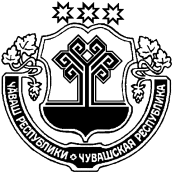 ЧУВАШСКАЯ РЕСПУБЛИКА
МАРИИНСКО-ПОСАДСКИЙ РАЙОНАДМИНИСТРАЦИЯСУТЧЕВСКОГО СЕЛЬСКОГОПОСЕЛЕНИЯПОСТАНОВЛЕНИЕ11.06.2020 № 66деревня Сутчево